Российская Федерация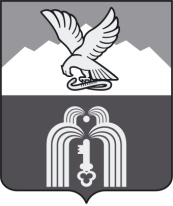 Р Е Ш Е Н И ЕДумы города ПятигорскаСтавропольского краяО назначении публичных слушаний по проекту решения Думы города Пятигорска «О внесении изменений в Устав муниципального образования города-курорта Пятигорска»В соответствии с Федеральным законом от 6 октября 2003 года № 131-ФЗ «Об общих принципах организации местного самоуправления в Российской Федерации», Уставом муниципального образования города-курорта Пятигорска, Положением о порядке учета предложений к проекту новой редакции Устава муниципального образования города-курорта Пятигорска, проекту решения о внесении изменений и дополнений в Устав муниципального образования города-курорта Пятигорска, а также участия граждан в их обсуждении, утвержденным решением Думы города Пятигорска от 25 мая 2005 года № 77-42 ГД, Положением о порядке участия граждан в обсуждении проекта новой редакции Устава муниципального образования города-курорта Пятигорска, проекта решения о внесении изменений и дополнений в Устав муниципального образования города-курорта Пятигорска, утвержденным решением Думы города Пятигорска от 25 мая 2005 года № 78-42 ГД, Положением о порядке организации и проведения публичных слушаний в муниципальном образовании городе-курорте Пятигорске, утвержденным решением Думы города Пятигорска от 25 мая 2005 года № 79-42 ГД,Дума города ПятигорскаРЕШИЛА:1. Опубликовать проект решения Думы города Пятигорска «О внесении изменений в Устав муниципального образования города-курорта Пятигорска» (далее – Проект решения) согласно Приложению к настоящему решению.2. Установить, что:1) учет предложений по опубликованному Проекту решения осуществляется в порядке, установленном Положением о порядке учета предложений к проекту новой редакции Устава муниципального образования города-курорта Пятигорска, проекту решения о внесении изменений и дополнений в Устав муниципального образования города-курорта Пятигорска, а также участия граждан в их обсуждении, утвержденным решением Думы города Пятигорска от 25 мая 2005 года № 77-42 ГД;2) участие граждан в обсуждении опубликованного Проекта решения осуществляется в порядке, установленном Положением о порядке участия граждан в обсуждении проекта новой редакции Устава муниципального образования города-курорта Пятигорска, проекта решения о внесении изменений и дополнений в Устав муниципального образования города-курорта Пятигорска, утвержденным решением Думы города Пятигорска от 25 мая 2005 года № 78-42 ГД.3. Назначить проведение публичных слушаний по Проекту решения на 15 ноября 2022 года на 16 часов 00 минут в здании администрации города Пятигорска (1 этаж, зал заседаний) по адресу: г. Пятигорск, пл. Ленина, 2.4. Для организации и проведения публичных слушаний создать организационный комитет (рабочую группу) в следующем составе:Бородаев Александр Юрьевич – заместитель главы администрации города Пятигорска - начальник муниципального учреждения «Управление общественной безопасности администрации города Пятигорска»;Воронкин Максим Валерьевич - заведующий отделом автоматизации и информационных технологий администрации города Пятигорска;Деревянко Тимофей Вячеславович – председатель постоянного комитета Думы города Пятигорска по законности, местному самоуправлению, муниципальной собственности и землепользованию;Згирко Сергей Николаевич – заместитель председателя постоянного комитета Думы города Пятигорска по законности, местному самоуправлению, муниципальной собственности и землепользованию;Журавлев Максим Михайлович – заведующий отделом правового и кадрового обеспечения, профилактики коррупционных правонарушений –юрисконсульт Думы города Пятигорска;Келлер Мария Александровна – начальник правового управления администрации города Пятигорска;Куклина Ирина Николаевна – заведующий отделом экономики, бухгалтерского учета и отчетности Думы города Пятигорска – главный бухгалтер;Малыгина Анастасия Александровна – заместитель главы администрации города Пятигорска - управляющий делами администрации города Пятигорска;Маршалкин Семен Михайлович – заместитель председателя Думы города Пятигорска;Михалева Елена Владимировна – управляющий делами Думы города Пятигорска;Савченко Владимир Алексеевич – председатель постоянного комитета Думы города Пятигорска по бюджету и налогам.5. Установить, что предложения по опубликованному Проекту решения направляются в организационный комитет (рабочую группу) с 27 октября 2022 года по 11 ноября 2022 года (включительно) по адресу: г. Пятигорск, пл. Ленина, 2 , 3 этаж, кабинет № 303, в рабочие дни c 9-30 до 17-00 часов, в пятницу с 9-30 до 16-00 часов, также предложения могут быть поданы посредством сайта муниципального образования города-курорта Пятигорска (pyatigorsk.org) в разделе ОБЩЕСТВЕННОЕ ГОЛОСОВАНИЕ на портале госуслуг-общественные обсуждения и публичные слушания и федеральной государственной информационной системы «Единый портал государственных и муниципальных услуг (функций)».6. Контроль за исполнением настоящего решения возложить на постоянный комитет Думы города Пятигорска по законности, местному самоуправлению, муниципальной собственности и землепользованию (Деревянко Т.В.).7. Настоящее решение вступает в силу со дня его официального опубликования.ПредседательДумы города Пятигорска                                                             Л.В.ПохилькоГлава города Пятигорска 					  	   Д.Ю.Ворошилов25 октября 2022 г.№ 36-18 РДПриложение к решению Думы города Пятигорскаот 25 октября 2022 года № 36-18 РДПРОЕКТР Е Ш Е Н И ЕДумы города ПятигорскаСтавропольского краяО внесении изменений в Устав муниципального образования города-курорта ПятигорскаВ соответствии с Федеральным законом от 6 октября 2003 года №131-ФЗ «Об общих принципах организации местного самоуправления в Российской Федерации», Федеральным законом от 21 июля 2005 года № 97-ФЗ «О государственной регистрации уставов муниципальных образований», Уставом муниципального образования города-курорта Пятигорска, учитывая рекомендации публичных слушаний по проекту решения Думы города Пятигорска «О внесении изменений в Устав муниципального образования города-курорта Пятигорска», а также заключение организационного комитета по организации и проведению публичных слушаний (рабочей группы),Дума города ПятигорскаРЕШИЛА:1. Внести в Устав муниципального образования города-курорта Пятигорска, принятый решением Думы города Пятигорска от 31 января 2008 года № 5-26 ГД, следующие изменения:1) пункт 42 части 1 статьи 6 изложить в следующей редакции:«42) обеспечение выполнения работ, необходимых для создания искусственных земельных участков для нужд города-курорта Пятигорска в соответствии с федеральным законом;»;2) пункт 61 части 1 статьи 40 изложить в следующей редакции:61) обеспечивает выполнение работ, необходимых для создания искусственных земельных участков для нужд города-курорта Пятигорска в соответствии с федеральным законом;3) наименование статьи 20 изложить в следующей редакции:«Статья 20. Право граждан участвовать в публичных слушаниях, общественных обсуждениях и заседаниях Думы города Пятигорска»;4) часть 2 статьи 21 дополнить абзацем третьим следующего содержания:«Конференция граждан по вопросам организации и осуществления территориального общественного самоуправления считается правомочной, если в ней принимают участие не менее двух третей избранных на собраниях граждан делегатов, представляющих не менее одной трети жителей соответствующей территории, достигших шестнадцатилетнего возраста.»;5) статью 24 признать утратившей силу;  6) пункты 2 и 3 части 1 статьи 40 изложить в следующей редакции:«2) осуществляет через уполномоченный орган администрации города Пятигорска муниципальные заимствования в соответствии с Бюджетным кодексом Российской Федерации и настоящим Уставом;3) управляет через уполномоченный орган администрации города Пятигорска муниципальным долгом;»;7) абзац первый части 4 статьи 41 изложить в следующей редакции:«4. Структурные подразделения администрации города Пятигорска могут быть созданы в качестве юридических лиц – органов администрации города Пятигорска.;»;8) часть 2 статьи 68 изложить в следующей редакции:«2. Муниципальные заимствования от имени муниципального образования осуществляются администрацией города Пятигорска через уполномоченный орган администрации города Пятигорска в соответствии с Бюджетным кодексом Российской Федерации и настоящим Уставом.Муниципальные заимствования путем выпуска муниципальных ценных бумаг от имени муниципального образования осуществляются администрацией города Пятигорска в соответствии с Бюджетным кодексом Российской Федерации и настоящим Уставом.;»;9) часть 4 статьи 75 изложить в следующей редакции: «4. Контроль за исполнением бюджета города-курорта Пятигорска осуществляют Дума города Пятигорска, контрольно-счетная комиссия города Пятигорска, администрация города Пятигорска, уполномоченные органы администрации города Пятигорска в пределах своих полномочий в соответствии с бюджетным законодательством Российской Федерации и нормативными правовыми актами, регулирующими бюджетные правоотношения.».2. Направить настоящее решение в Главное управление Министерства юстиции Российской Федерации по Ставропольскому краю в установленный федеральным законом срок.3. Опубликовать настоящее решение в газете «Пятигорская правда» после его государственной регистрации в установленный федеральным законом срок.4. Контроль за исполнением настоящего решения возложить на Главу города Пятигорска.5. Настоящее решение вступает в силу со дня его подписания.ПредседательДумы города Пятигорска                                                                             Л.В. ПохилькоГлава города Пятигорска                                                           Д.Ю.Ворошилов_______________________№_____________________Управляющий делами Думы города Пятигорска                                                                                 Е.В.Михалева